UTORAK, 16.3.2021. MATEMATIKA-SB-UZ TABLICU / BROJEVNU CRTU ODREDI I NAPIŠI KOJI SE BROJ NALAZI ISPRED I IZA ZADANOG BROJA.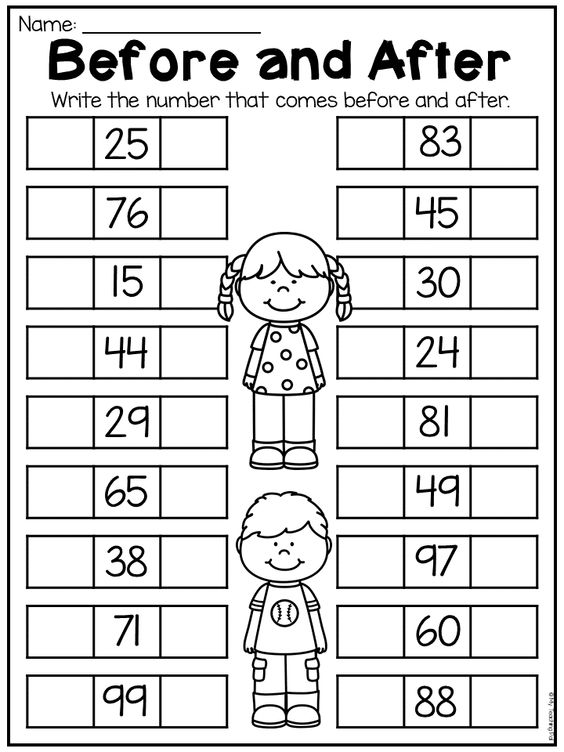 